ANALISIS  PENGARUH  RETURN ON ASSETS (ROA),  LOAN TODEPOSIT RATIO (LDR),  DAN CAPITAL ADEQUACY  RATIO(CAR)  TERHADAP  NILAI PERUSAHAAN (PBV) PADASEKTOR PERBANKAN YANG TERDAFTAR DI BURSA EFEK INDONESIA     PERIODE 2015-2017LJUDULOleh :Nama :	Carolina Sofiani Eka PutriNIM	:	23150089SkripsiDiajukan sebagai salah satu syarat untuk memperoleh gelar Sarjana ManajemenProgram Studi ManajemenKonsentrasi Keuangan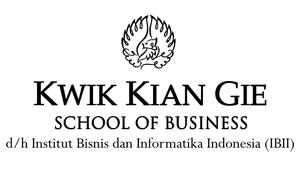 INSTITUT BISNIS dan INFORMATIKA KWIK KIAN GIEJAKARTA MARET 2017